REQUERIMENTO Nº 77/2017Requer Voto de Pesar pelo falecimento do SR. JOAQUIM DOS SANTOS PEREIRA, ocorrido recentemente. Senhor Presidente, Nos termos do Art. 102, Inciso IV, do Regimento Interno desta Casa de Leis, requeiro a Vossa Excelência que se digne a registrar nos anais desta Casa de Leis voto de profundo pesar pelo falecimento do Sr. Joaquim dos Santos Pereira, ocorrido no último dia 18 de janeiro. Requeiro, ainda, que desta manifestação seja dada ciência aos seus familiares, encaminhando cópia do presente à Rua José Lázaro de Campos, 97, Parque Eldorado, nesta cidade.Justificativa:O Sr. Joaquim dos Santos Pereira tinha 70 anos e era casado com Maria Aparecida Pereira e deixou os filhos Luiz Carlos, Agnaldo, Roberto e Genialdo.Benquisto por todos os familiares e amigos, seu passamento causou grande consternação e saudades; todavia, sua memória há de ser cultuada por todos que em vida o amaram. Que Deus esteja presente nesse momento de separação e dor, para lhes dar força e consolo.É, pois, este o Voto, através da Câmara de Vereadores, em homenagem póstuma e em sinal de solidariedade.                 Plenário “Dr. Tancredo Neves”, 19 de janeiro de 2017. José Antonio FerreiraDr. José                                              -Vereador-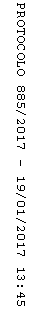 